О внесении изменений в постановлениеадминистрации г. Канска от 22.08.2013 № 1095В соответствии со статьей 179 Бюджетного кодекса Российской Федерации, руководствуясь статьями 30, 35 Устава города Канска, ПОСТАНОВЛЯЮ:Внести в постановление администрации г. Канска от 22.08.2013 №1095 «Об утверждении перечня муниципальных программ города Канска» (далее – Постановление) следующие изменения: Приложение № 1 к Постановлению изложить в новой редакции согласно приложению к настоящему постановлению.Ведущему специалисту Отдела культуры  администрации г. Канска      Н.А. Велищенко опубликовать настоящее постановление в официальном печатном издании «Канский вестник» и разместить на официальном сайте администрации г.Канска в сети Интернет.Контроль за исполнением настоящего постановления возложить на первого заместителя главы города по вопросам жизнеобеспечения П.Н. Иванца, заместителя главы города по экономике и финансам Н.В. Кадач, заместителя главы города по социальной политике Ю.А. Ломову в пределах своей компетенции.Постановление вступает в силу с 01.01.2020 года.Глава города Канска                                                                             А.М. БересневПЕРЕЧЕНЬМУНИЦИПАЛЬНЫХ ПРОГРАММ ГОРОДА КАНСКАНачальник отдела экономическогоразвития и муниципального заказаадминистрации г. Канска                                                                        С.В. Юшина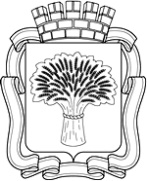 Российская ФедерацияАдминистрация города Канска
Красноярского краяПОСТАНОВЛЕНИЕРоссийская ФедерацияАдминистрация города Канска
Красноярского краяПОСТАНОВЛЕНИЕРоссийская ФедерацияАдминистрация города Канска
Красноярского краяПОСТАНОВЛЕНИЕРоссийская ФедерацияАдминистрация города Канска
Красноярского краяПОСТАНОВЛЕНИЕ25.11.2019 г.№1125Приложение к постановлениюадминистрации г. Канскаот 25.11.2019 № 1125Приложение № 1к Постановлениюадминистрации города Канскаот 22 августа 2013 г. № 1095№ п/пНаименование муниципальной программыОтветственный исполнитель муниципальной программы1Развитие образованияУправление образования администрации города Канска2Городское хозяйствоУправление строительства и жилищно-коммунального хозяйства администрации города Канска3Защита населения от чрезвычайных ситуаций природного и техногенного характераМКУ «Управление по делам ГО и ЧС администрации города Канска»4Развитие культурыОтдел культуры администрации г.Канска5Развитие физической культуры, спорта и молодежной политикиОтдел физической культуры, спорта и молодежной политики администрации г. Канска6Развитие инвестиционной деятельности, малого и среднего предпринимательстваАдминистрация города Канска 7Обеспечение доступным и комфортным жильем жителей городаУправление строительства и жилищно-коммунального хозяйства администрации города Канска8Формирование современной городской средыУправление строительства и жилищно-коммунального хозяйства администрации города Канска